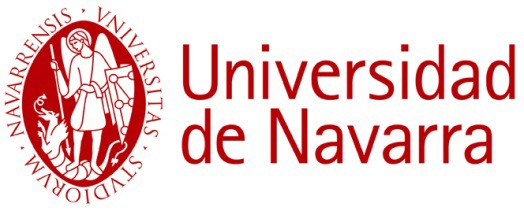 FICHA DE AUSENCIAS‐DESPLAZAMIENTOS AL EXTRANJEROPARA EL PERSONAL CONTRATADO PREDOCTORALEl solicitante cumplimentará el impreso de comunicación de desplazamiento, recabará las firmas correspondientes, y lo entregará a la Secretaría de su Facultad/Centro, que se lo hará llegar a través de la Aplicación de Comunicaciones a la Secretaría Técnica de Investigación.Países que deben comunicar el nº patronal: Francia, Alemania, México y Argentina. Su denominación en el país de origen es:FRANCIA: SIRETALEMANIA: Umsatzsteuer-Identifikation NummerARGENTINA: CuitMÉXICO: Nº de registro patronalNombre y Apellidos:Categoría: Personal Contratado PredoctoralDenominación social de la empresa de destino:Nº. Identificativo Empresa destino (nº. patronal)*Duración de la Estancia:Fecha inicio:Fecha fin:Dirección completa: calle, nº, código postal, población:Objetivo de la estancia:Entidad Financiadora e Importe de la Financiación:Observaciones:NOTA: Para el correcto trámite con la Seguridad Social, los desplazamientos se deberán de comunicar con un mes de antelación.Firma del solicitanteNombre y apellidosVºBº Junta del DepartamentoNombre y apellidosVºBº Junta de la Facultad/Servicio/InstitutoNombre y apellidos